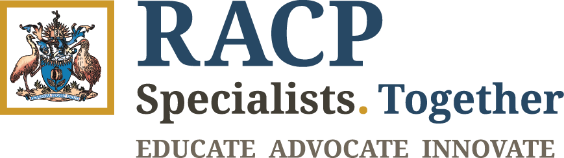 APPLICATION FOR REVIEW OF A DECISIONBefore completing this application you should familiarise yourself with the Reconsideration, Review and Appeals Process By-law, available on the Governance page of the RACP website.Section 1 - Applicant detailsSection 2 - Contact details of others acting on your behalf (if required)Note:  You are not required to be represented by another party but if you are, please provide their details.Section 3 - Details of the Decision you wish to have reviewed.Note:  Any person dissatisfied with the Decision of a College Body may elect to move directly to the Review Process.State the reason/s why review of the Decision is sought.  Include relevant correspondence from the College.What decision do you want the College to make and why?Section 4 - Signature of the ApplicantApplicants will be notified that a payment is pending and can be managed via their MyRACP account following receipt of the application for review of a decision. The review process cannot commence until the fee is paidThis application must be received by the College within the timeframe specified in the Reconsideration, Review and Appeals Process By-law. The application may be submitted by post or in person to:Chief Executive Officer
The Royal Australasian College of Physicians
145 Macquarie Street
SYDNEY  NSW  2000
AUSTRALIAORscanned and sent by email to the College email address, being:RACP@racp.edu.auTitleSurnameGiven name(s)Home addressHome addressHome addressPostal address
if different from homePostal address
if different from homePostal address
if different from homeEmail addressEmail addressEmail addressTelephone contactsTelephone contactsTelephone contactsMobileMobileMobileWorkWorkWorkHomeHomeHomeTitleSurnameGiven name(s)Postal addressPostal addressPostal addressEmail addressEmail addressEmail addressTelephone contactsTelephone contactsTelephone contactsMobileMobileMobileWorkWorkWorkHomeHomeHomeDecision that you are asking the College to reviewDate of the correspondence advising you of the DecisionCollege Body that made the Decision                                                                                                                                                                              /              /